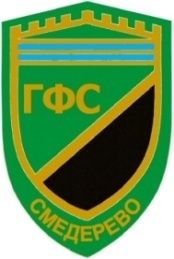 ГРАДСКИ ФУДБАЛСКИ САВЕЗ СМЕДЕРЕВОЂуре Даничића 6, Смедерево, телефон-факс: 026 4627061жирорачун: 150-2200310000946-87 КБМ БАНКА,СМЕДЕРЕВОwww.gfssmederevo.org, е-поштa: gfssmederevo@gmail.comЗАПИСНИК   УТАКМИЦЕ                                                                Резерве                                                                                                       РезервеВрста утакмице(првенствена, куп, пријатељска)(првенствена, куп, пријатељска)(првенствена, куп, пријатељска)(степен такмичења)(степен такмичења)Противници(ДОМАЋИ КЛУБ)(ДОМАЋИ КЛУБ)(ДОМАЋИ КЛУБ)(ГОСТУЈУЋИ КЛУБ)(ГОСТУЈУЋИ КЛУБ)Резултат(крајњи)(крајњи) (полувреме)(победник)(победник)Датум часИгралиште и место(датум)(датум)(час)(игралиште)(место)СудијеГлавни судија СудијеПрви помоћни судијаСудијеДруги помоћни судијаДелегат(име и презиме)(име и презиме)(име и презиме)(име и презиме) (место) Ред.БројИме и презиме домаћих играчаИме и презиме домаћих играчаРег.БројРед.БројИме и презиме гостујућих играчаИме и презиме гостујућих играчаРег.БројКапитен:            (број)Капитен:      (број)Вођство домаћег клубаВођство домаћег клубаВођство гостујућег клубаВођство гостујућег клубаПредставник клубаПредставник клубаТренерТренерТренер-помоћникТренер-помоћникЛекарЛекарФизиотерапеутФизиотерапеут    (Потпис представника домаћег клуба)                                    (Потпис делегата)                                        ( Потпис представника гостујућег клуба)                                                                        (Потпис представника домаћег клуба)                                    (Потпис делегата)                                        ( Потпис представника гостујућег клуба)                                                                        (Потпис представника домаћег клуба)                                    (Потпис делегата)                                        ( Потпис представника гостујућег клуба)                                                                        (Потпис представника домаћег клуба)                                    (Потпис делегата)                                        ( Потпис представника гостујућег клуба)                                                                    Примедбе у вези са утврђибањем индитета и исправности фудбалских легитимација (уноси се у записник пре почетка утакмице у присуство делегата и његове констатације потбрђене прописима представника клуба).Примедбе у вези са утврђибањем индитета и исправности фудбалских легитимација (уноси се у записник пре почетка утакмице у присуство делегата и његове констатације потбрђене прописима представника клуба).Примедбе у вези са утврђибањем индитета и исправности фудбалских легитимација (уноси се у записник пре почетка утакмице у присуство делегата и његове констатације потбрђене прописима представника клуба).Домаћи клуб                                                            Гостујући клубДомаћи клуб                                                            Гостујући клубЗамењени играчи у току игре (број,презиме и минут)Опоменути играчи (презиме,број,минут и разлог)Искључени играчи (презиме,број,минут и разлог)Стрелци (број,презиме и минут)Изјава судија по примедбама клубова,искључења играча,ицидентима,пријава против играча.функционера,слижбених лицаКратак извештај делегата:      Кратак извештај делегата:      Кратак извештај делегата:      Кратак извештај делегата:      Кратак извештај делегата:      -----------------------------------------------------------------------------                                                                                                                                      ----------------------------------------------------------------------                      (Потпис главног судије)                                                                                                                                                                                       (Потпис делегата)-----------------------------------------------------------------------------                                                                                                                                      ----------------------------------------------------------------------                      (Потпис главног судије)                                                                                                                                                                                       (Потпис делегата)-----------------------------------------------------------------------------                                                                                                                                      ----------------------------------------------------------------------                      (Потпис главног судије)                                                                                                                                                                                       (Потпис делегата)-----------------------------------------------------------------------------                                                                                                                                      ----------------------------------------------------------------------                      (Потпис главног судије)                                                                                                                                                                                       (Потпис делегата)-----------------------------------------------------------------------------                                                                                                                                      ----------------------------------------------------------------------                      (Потпис главног судије)                                                                                                                                                                                       (Потпис делегата)